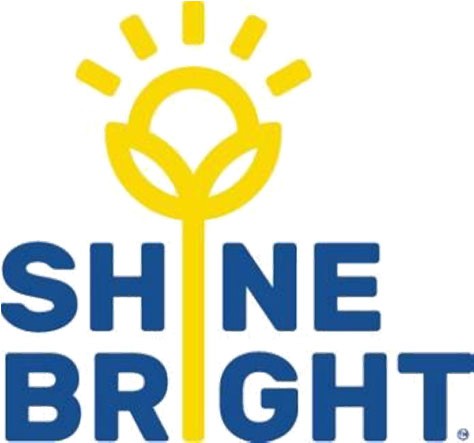 Regular Outing Notice53 Wills Street Bendigo VIC 3550 | 03 5443 1229 | info@shinebright.org.au | www.shinebright.org.au Version 4.0 Shine Bright EYM July 2019DestinationRouteProposed ActivityDate of OutingExpected Departure TimeExpected Return TimeTotal Number of StaffAnticipate Number of Children AttendingAnticipated Educator to Child RatioAnticipate number of any other Adults AttendingAdditional InformationIf you need to contact us please call the kindergarten Mobile